Павлодар облысының білім беру басқармасы,Павлодар қаласы білім беру бөлімінің«Павлодар қаласының № 25 жалпы орта білім беру мектебі» КММ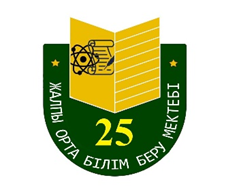 Жакиянова Арай Нургазыевнатарих пәні мұғалімі«10-СЫНЫП ОҚУШЫЛАРЫНЫҢ «ҚАЗАҚСТАН ТАРИХЫ» ПӘНІНЕН ОЛҚЫЛЫҚТАРДЫҢ ОРНЫН ТОЛТЫРУ БОЙЫНША ӘДІСТЕМЕЛІК НҰСҚАУЛЫҚ»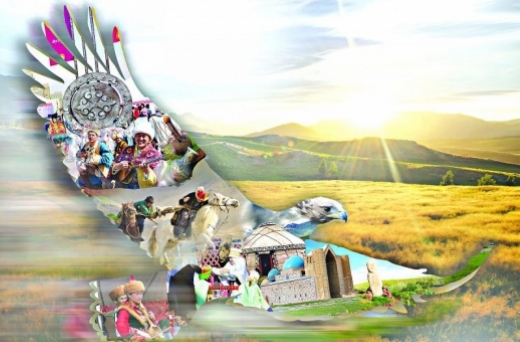 институтының ғылыми қызметкеріПавлодар 202210-СЫНЫП ОҚУШЫЛАРЫНЫҢ «ҚАЗАҚСТАН ТАРИХЫ» ПӘНІНЕН ОЛҚЫЛЫҚТАРДЫҢ ОРНЫН ТОЛТЫРУ БОЙЫНША ӘДІСТЕМЕЛІК НҰСҚАУЛЫҚАҢДАТПАЖұмыстың мақсаты мен міндеттері. Әдістемелік нұсқаулықтың зерттеу мақсаты- білім алушылардың өткен оқу жылындағы білімін толықтыра отырып, жаңа оқу жылының бағдарламасын жүзеге асыру болып табылады. Осы мақсат тұрғысынан оқу бағдарламасы бойынша жаңа оқу жылындағы тақырыптар мен оқу мақсаттарына сәйкес келмейтін өткен оқу жылдарының күрделі тақырыптары мен оқу мақсаттарын анықтау міндеті қойылды.Әдістемелік нұсқаулықта 10-сынып оқушыларының «Қазақстан тарихы» пәнінен олқылықтардың орнын толтыру мәселесі қарастырылады. Білім алушының артта қалу себептерін, оның оқу жетістіктерінің деңгейін және біліміндегі олқылықтарды анықтау, жеке қолдау көрсету үшін білім алушының қажеттіліктерін зерделеу, жеке тапсырмаларды таңдай отырып, оқытудың жеке жоспарын әзірлеу, жүйелі кері байланысты ұйымдастыру ұсынылады [1, 15 б.].        Жұмысының практикалық маңызы Әдістемелік нұсқаулық 10-сынып оқушыларына «Қазақстан тарихы» пәнінен сабақ беретін мұғалімдерге, оқушыларға арналған. Берілген әдістемелік нұсқаулықтар арқылы білім олқылықтарының орнын толықтыру жұмысы жүйелі түрде жүргізіледі. «Қазақстан тарихы» пәнінен жаңа тақырыптарды және оқу мақсаттарын меңгертуге дейін 9-сыныптағы оқу материалдарын қайталайды.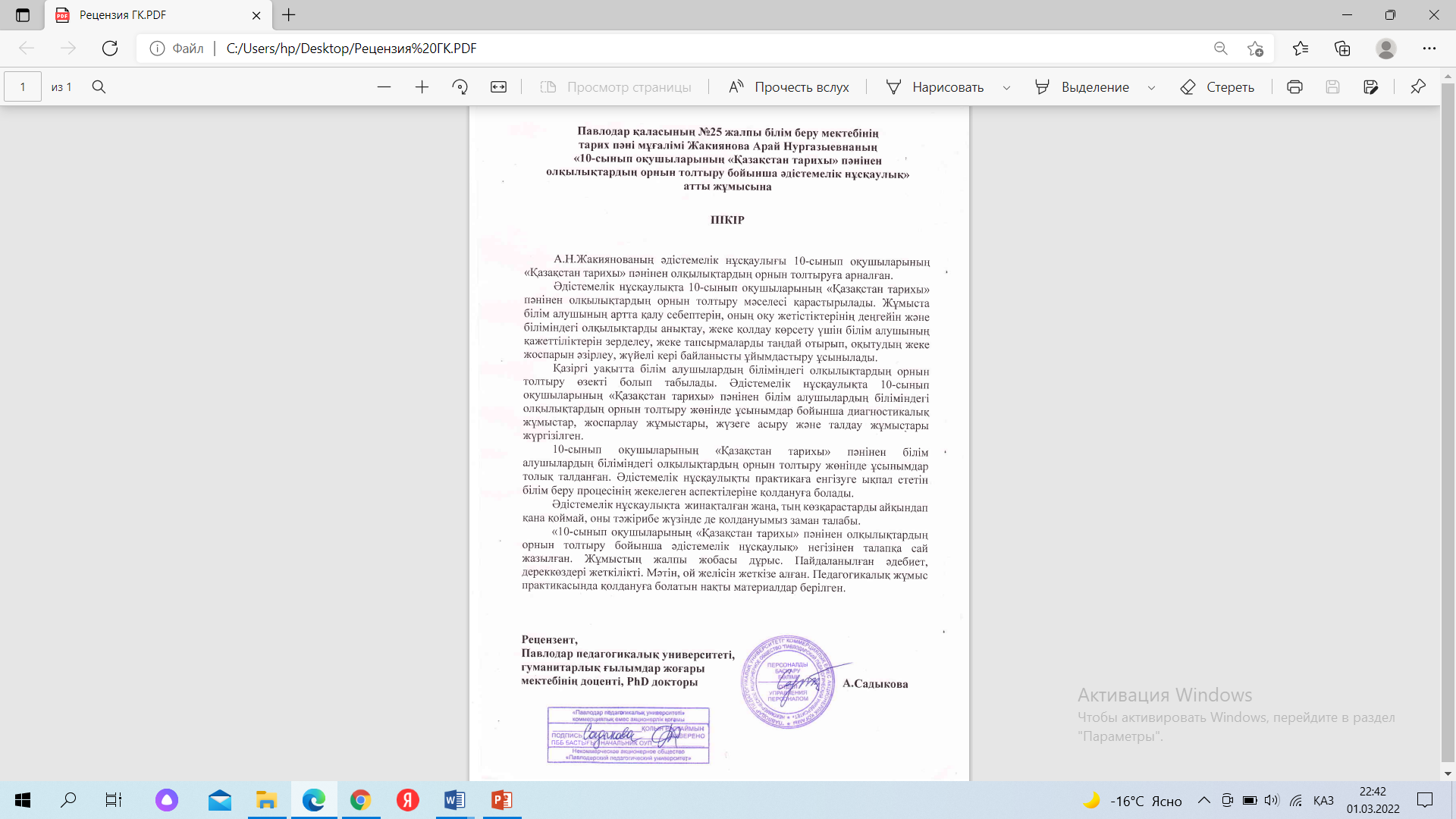 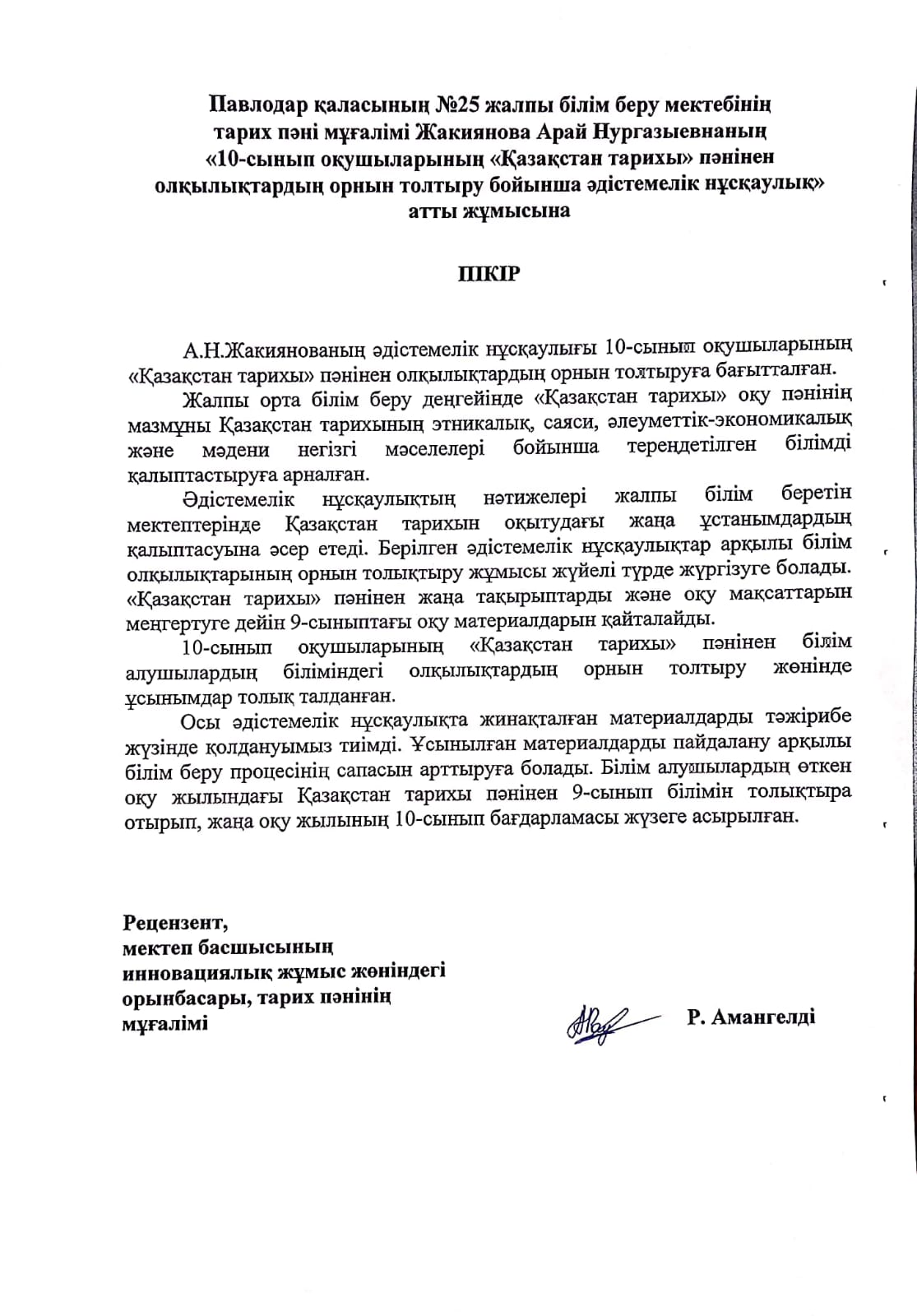 МАЗМҰНЫКІРІСПЕ.....................................................................................................................61. 10-СЫНЫП ОҚУШЫЛАРЫНЫҢ «ҚАЗАҚСТАН ТАРИХЫ» ПӘНІНЕН БІЛІМ АЛУШЫЛАРДЫҢ БІЛІМІНДЕГІ ОЛҚЫЛЫҚТАРДЫҢ ОРНЫН ТОЛТЫРУ ЖӨНІНДЕ ҰСЫНЫМДАР1.1 Диагностикалық жұмыстар ................................................................................81.2 Жоспарлау жұмыстары.......................................................................................141.3 Жүзеге асыру және талдау жұмыстары ............................................................17ҚОРЫТЫНДЫ ........................................................................................................21ПАЙДАЛАНЫЛҒАН ӘДЕБИЕТТЕР ТІЗІМІ ...................................................22ҚОСЫМШАЛАР ................................................................................................... 23Кіріспе       Кеңінен белең алған пандемия бүкіл әлемнің білім беру жүйесі үшін ауыр сынаққа айналды. 2020 жылдың наурыз айынан, 2020-2021 оқу жылында оқушылардың мектеп қабырғасында дәстүрлі форматта білім алуы мүмкін болмай қалды. Пандемия уақытында қабылданған шаралар қазақстандық мектептер үшін де жаңа әрі күтпеген жағдай болды. Осыған байланысты 2021-2022 оқу жылының басты міндеті – білім алушылардың өткен оқу жылындағы білімін толықтыра отырып, жаңа оқу жылының бағдарламасын жүзеге асыру болып табылады. Қазіргі уақытта білім алушылардың біліміндегі олқылықтардың орнын толтыру өзекті болып табылады [4, 26 б.].        Білім	алушылардың	біліміндегі	олқылықтарды толықтыру  жұмыстарында педагогке:білім	алушының артта қалу себептерін, оның оқу жетістіктерінің                    деңгейін және біліміндегі олқылықтарды анықтау;жеке қолдау көрсету үшін білім алушының қажеттіліктерін зерделеу;жеке тапсырмаларды таңдай отырып, оқытудың жеке жоспарын әзірлеу;жүйелі кері байланысты ұйымдастыру ұсынылады.       Білімдегі олқылықтарды толықтыру жұмыстарының формалары:Өзіндік жұмыстар. Тақырыпты және тапсырманы түсіндіре отырып, өз бетінше ізденуге тапсырма беру;Нақты мақсатқа бағытталған әрекеттер жасау. Егер жекелеген оқушы немесе сыныптағы шағын топ қолдауды қажет     етсе   , нақты мақсатқа бағытталған көктемгі сессиялар ұйымдастыру қажет.Сыныпты толық оқыту. Егер бүкіл сыныптың қажеттіліктері немесе олқылықтары шамалас болса, бұл көп уақытты қажет етеді. Бірақ білім алушылардың басым бөлігін қамтиды.Білім алушылардың біліміндегі олқылықтардың негізгі көрсеткіштері:пәннің оқу бағдарламасы бойынша білімінде  олқылықтардың болуы;оқу-танымдық іс-әрекеттерінде олқылықтардың болуы;оқуға қажетті өзіндік жеке қасиеттерінің даму деңгейінің жеткіліксіздігі;эмоционалды қолайсыздық [1, 15 б. ].       10-сынып оқушыларының «Қазақстан тарихы» пәнінен білім алушылардың біліміндегі олқылықтардың орнын толтыру жөнінде ұсынымдар бойынша диагностикалық жұмыстар, жоспарлау жұмыстарын, жүзеге асыру және талдау жұмыстарын жүргізу қажет. Диагностикалық жұмыста өткен оқу жылдарындағы пәннің оқу бағдарламасының оқу мақсаттары бойынша әкімшілік диагностикалық бақылау жұмысы жүргізіледі. Тақырыптар бойынша олқылығы бар оқушылардың санына байланысты өткен тақырыптардың ішінен қиындық тудырған тақырыптар мен оқу мақсаттарын анықталады. Жоспарлау жұмысында пәннің оқу бағдарламасы бойынша жаңа оқу жылында өтілетін тақырыптар мен оқу мақсаттарына сәйкес келетін өткен оқу жылдарындағы күрделі тақырыптар мен оқу мақсаттарын анықталады. Сәйкес келетін тақырыптар мен оқу мақсаттарын анықтағаннан кейін қысқа мерзімді сабақ жоспарларына мақсаттарды үйлестіре, кіріктіре отырып әзірленеді. Білімінде олқылығы бар оқушылырға алдын ала дайындалып келуге берілетін тапсырмалар әзірленеді. Білімінде олқылықтары бар оқушылардың тізімін жасалынады және топтастырылады. Каникул және жазғы мектеп күндеріндегі кеңес тақырыптарын анықтап, кестесі жасалынады. Жүзеге асыру және талдау жұмысында пән бағдарламасы бойынша оқу мақсаттары кіріктірілген қысқа мерзімді сабақ жоспарымен сабақты ұйымдастыру арқылы оқушылардың біліміндегі олқылықтарын толықтыра отырып жаңа оқу мақсаттарына қол жеткізіледі. Жаңа сабақтан бұрын кеңес беру арқылы оқушылардың  біліміндегі олқылықтарын толықтыра отырып жаңа мақсаттарға қол жеткізіледі. Каникул және жазғы мектеп күндеріндегі кеңес өткізу кестесі бойынша сабақ жүргізу арқылы оқушылардың біліміндегі олқылықтарын толықтырылады.1. 10-СЫНЫП ОҚУШЫЛАРЫНЫҢ «ҚАЗАҚСТАН ТАРИХЫ» ПӘНІНЕН БІЛІМ АЛУШЫЛАРДЫҢ БІЛІМІНДЕГІ ОЛҚЫЛЫҚТАРДЫҢ ОРНЫН ТОЛТЫРУ ЖӨНІНДЕ ҰСЫНЫМДАР1.1 Диагностикалық жұмыстар         Жалпы орта білім беру деңгейінде «Қазақстан тарихы» оқу пәнінің мазмұны Қазақстан тарихының этникалық, саяси, әлеуметтік-экономикалық және мәдени негізгі мәселелері бойынша тереңдетілген білімді қалыптастыруға бағытталған.2021 жылдың қыркүйек айында 10-сынып оқушыларынан өткен 9-сыныптағы оқу жылдарындағы «Қазақстан тарихы» пәнінің оқу бағдарламасының оқу мақсаттары бойынша әкімшілік диагностикалық бақылау жұмысы жүргізілді (Қосымша 1). Диагностикалық бақылау жұмысының нәтижесінде қиындық тудырған тақырыптар мен оқу мақсаттары анықталды :Мысалы, «Қазақстан тарихы» пәні бойынша өткен оқу жылындағы меңгерілмеген оқу мақсаттарын оқу тапсырмаларында біріктіру ұсынылады.Қазақстан тарихы» пәнінің оқу бағдарламасының оқу мақсаттары бойынша әкімшілік диагностикалық бақылау жұмысында Қазақстандағы демографиялық өзгерістердің себеп-салдарын анықтай отыра қорытынды жасайтын, тоқырау кезеңіндегі наразылық науқандардың себеп-салдарын және тарихи маңыздылығын анықтай келе кесте толтыратын, Кеңестік әдебиет пен өнер туындыларындарда қоғамдық өмірдің бейнеленуін талдайтын, «Қайта құру» кезіндегі жетістіктер мен кемшіліктеді анықтайтын, 1990 жылғы «Қазақ КСР-ның Мемлекеттік егемендігі туралы Декларциясы» мен 1991 жылғы «Қазақстан Республикасының Мемлекеттік Тәуелсіздік туралы Конституциялық заңын»салыстырып ұқсастықтары мен айырмашылықтарын анықтайтын тапсырмалар берілді [2, 245-247 бб.]. 10- сынып  «Қазақстан тарихы» пәнінен Бастапқы бақылау жұмысының тапсырмаларыТақырыптар:              Соғыстан кейінгі Қазақ КСР-нің әлеуметтік-экономикалық дамуы;ХХ ғ.60-80 жылдарындағы Қазақстанның қоғамдық-саяси дамуындағы қарама-қайшылықтар.ХХ ғасырдың 40-80 жылдарындағы әдебиет пен өнердің дамуы. «Қайта құру» жылдарындағы Қазақстандағы демократиялық үдерістер.Тәуелсіздіктің алғашқы жылдарындағы Қазақстанның экономикалық дамуы.Оқу мақсаты:9.1.1.1 демографиялық өзгерістердің себеп-салдарлық байланысын талдау арқылы дәйекті  қорытындылау;9.3.1.4. әміршіл – әкімшіл саясатқа қарсы халық наразылықтарын салыстырып, бағалау;9.2.2.1. кеңестік әдебиет пен өнер туындыларындарда қоғамдық өмірдің бейнеленуін талдау;9.4.1.2. Кеңес үкіметі кезіндегі орын алған әлеуметтік-экономикалық проблемаларды талдау;9.4.1.3 Қазақстан Республикасындағы жекешелендіру процесінің экономикаға ықпалын анықтау.Бағалау критерийі:     Білім алушы:демографиялық өзгерістердің себеп-салдарлық байланысын талдау арқылы дәйекті  қорытындылайды;әміршіл – әкімшіл саясатқа қарсы халық наразылықтарын салыстырып, баға береді;кеңестік әдебиет пен өнер туындыларындарда қоғамдық өмірдің бейнеленуін талдайды;Кеңес үкіметі кезіндегі орын алған әлеуметтік-экономикалық проблемаларды талдайды;Қазақстан Республикасындағы жекешелендіру процесінің экономикаға ықпалын анықтайды.Орындау уақыты:        45 минут1-тапсырма. Қазақстандағы демографиялық өзгерістердің себеп-салдарын анықтап, қорытынды жасаңыз.2-тапсырма. Тоқырау кезеңіндегі наразылық науқандардың себеп-салдарын және тарихи маңыздылығын анықтаңыз.3-тапсырма. Кеңестік әдебиет пен өнер туындыларындарда қоғамдық өмірдің бейнеленуін талдаңыз:4-тапсырма. «Қайта құру» кезіндегі жетістіктер мен кемшіліктеді анықтаңыз:5-тапсырма. «Қазақстан Республикасындағы жекешелендіру процесі экономикаға маңызды» бойынша өз позицияңызды талдаңыз.ПТМС талдау. Позиция  (Қазақстан Республикасындағы жекешелендіру процесі экономикаға маңызды /маңызды емес)Түсіндіру (себебі......)Мысал (мен мұны мынадай мысалдар арқылы дәлелдей аламын....) Салдар (айтылған мәселе бойынша мынандай қорытынды жасаймын....Дескриптор:          Әкімшілік диагностикалық бақылау жұмысы барысында тақырыптар бойынша олқылығы бар оқушылардың санына байланысты өткен тақырыптардың ішінен қиындық тудырған тақырыптар мен оқу мақсаттары анықталды.1.2 Жоспарлау жұмыстарыЖоспарлау жұмысында пәннің оқу бағдарламасы бойынша жаңа оқу жылында өтілетін тақырыптар мен оқу мақсаттарына сәйкес келетін өткен оқу жылдарындағы күрделі тақырыптар мен оқу мақсаттарын анықталады. Сәйкес келетін тақырыптар мен оқу мақсаттарын анықтағаннан кейін қысқа мерзімді сабақ жоспарларына мақсаттарды үйлестіре, кіріктіре отырып әзірленеді. Білімінде олқылықтары бар оқушылардың тізімін жасалынады және топтастырылады. Каникул және жазғы мектеп күндеріндегі кеңес тақырыптарын анықтап, кестесі жасалынады.Қазақстан тарихы пәнінен 9-сыныптың күрделі тақырыптары бойынша фокус-жоспары құрылды: Білімінде олқылығы бар оқушылырға алдын ала дайындалып келуге берілетін тапсырмалар әзірленеді. Тапсырмалар:1-тапсырма. Демографиялық өзгерістердің себеп-салдарлық байланысы бойынша өз позицияңызды талдаңыз.ПТМС талдау. Соғыстан кейін қазақстандықтардың өмірі қалай өзгерді? Позиция  (мен солай санаймын....)Түсіндіру (себебі......)Мысал (мен мұны мынадай мысалдар арқылы дәлелдей аламын....) Салдар (айтылған мәселе бойынша мынандай қорытынды жасаймын....)2-тапсырма. Тоқырау кезеңіндегі наразылық науқандардың 2 себеп-салдарын және 2 тарихи маңыздылығын анықтаңыз.Наразылық науқандардың  себеп-салдары:1.2.Наразылық науқандардың  тарихи маңыздылығы:1.2.3-тапсырма. «ХХ ғасырдың 40-80 жылдарындағы әдебиет пен өнер» тақырыбында 100 сөзден кем емес тарихи эссе жазыңыз.Эссе критерийлері:Әдебиет пен өнердегі «идеологиясыздандыру» үдерісі, «алпысыншы жылдықтар» шығармашылығы туралы баға беру;Ұлттық дәстүрлі поэзия жанрын сипаттап, қазақ әдебиетшілерінің шығармашылығын анықтау;Әдебиет пен өнерді «идеологиясыздандыру» үдерісін сипаттау;____________________________________________________________________________________________________________________________________________________________________________________________________________4-тапсырма. Берілген терминдердің мағынасын жазыңыздар:Қайта құру-Мердігерлік-Плюрализм-Митинг-5-тапсырма.1990 жылғы «Қазақ КСР-ның Мемлекеттік егемендігі туралы Декларциясы» мен 1991 жылғы «Қазақстан Республикасының Мемлекеттік Тәуелсіздік туралы Конституциялық заңын»салыстырып ұқсастықтары мен айырмашылықтарын анықтату тапсырмасын ұсыныңыз. 1.3 Жүзеге асыру және талдау жұмыстарыЖүзеге асыру және талдау жұмысында пән бағдарламасы бойынша оқу мақсаттары кіріктірілген қысқа мерзімді сабақ жоспарымен сабақты ұйымдастыру арқылы оқушылардың біліміндегі олқылықтарын толықтыра отырып жаңа оқу мақсаттарына қол жеткізіледі. Жаңа сабақтан бұрын кеңес беру арқылы оқушылардың  біліміндегі олқылықтарын толықтыра отырып жаңа мақсаттарға қол жеткізіледі. Каникул және жазғы мектеп күндеріндегі кеңес өткізу кестесі бойынша сабақ жүргізу арқылы оқушылардың біліміндегі олқылықтарын толықтырылады.       Сәйкес келетін  мақсатты кіріктіру арқылы оқушылардың біліміндегі олқылықтардың орнын толықтыра отырып, жаңа мақсаттарға қол жеткізу:Талдау жұмыстарына мысал:Сынып: 10 «Б»Оқушылар саны: 5Педагог: Жакиянова Арай Нургазыевна Мақсаты: Тапсырмалар нәтижелерін талдау          1. ТББ 1 нәтижелерін талдау білім алушылардың келесі білім деңгейін көрсетті: орта (С): 40-84% (Даниярұлы Шахназар, Токпаева Милана, Амангелді Санжар, Серікбай Мансұр, Аманова Сандугаш).        2. Тапсырмаларды орындау барысында білім алушыларға туындаған қиындықтар тізбесі:  әміршіл-әкімшіл саясатқа қарсы халық наразылықтарын салыстырып, талдау; Қазақстан Республикасындағы жекешелендіру процесінің экономикаға ықпалын талдау.      3. Тапсырмаларды орындау барысында білім алушыларға аталған қиындықтардың себептері: Тоқырау кезеңіндегі наразылық науқандардың 2 себеп-салдарын және 2 тарихи маңыздылығын анықтауда қиындықтар туындаған. «1990 жылғы «Қазақ КСР-ның Мемлекеттік егемендігі туралы Декларциясы» мен 1991 жылғы «Қазақстан Республикасының Мемлекеттік Тәуелсіздік туралы Конституциялық заңын» салыстырып ұқсастықтары мен айырмашылықтарын анықтауда тақырыптан ауытқып, нақты мәліметтер берілмеді. Себебі, тақырыпты толық меңгермеген.        4. Жоспарланған түзету жұмысы: Оқушылармен кері байланыс жасалып, тақырыптар түсіндіріліп, түзету жұмыстары жүргізілді.2021-2022 оқу жылының Қазақстан тарихы пәнінен мониторинг үлгісі2021-2022 оқу жылының Қазақстан тарихы пәнінен білім сапасының динамикасы     10 «Б» сынып оқушыларының білімінде олқылықтары бар Даниярұлы Шахназар, Токпаева Милана, Амангелді Санжар, Серікбай Мансұр, Аманова Сандугашпен  І, ІІ тоқсанның демалыс кезеңдерінде жұмыстар жасалды. Жүргізілген жұмыстар нәтижесінде оқу мақсаттарында қиындықтар туындаған Токпаева Милана, Аманова Сандугаштың оқу үлгерімдері жақсарды. Оқушылармен кері байланыс жасалып, тақырыптар түсіндіріліп, түзету жұмыстары жүргізілді.ҚорытындыҚазіргі әлемде білім қоғамның тұрақтылығы мен дамуының негізгі факторы ретінде қарастырылады. Сондықтан да Қазақстан Республикасының білім беруді дамытудың мемлекеттік бағдарламасындағы білім берудің негізгі міндеті оның сапасын арттыру болып табылады. Қашықтықтан білім беруге мәжбүрлі көшу мектепке жаңа тәжірибе берді. Бірақ мектептің мұндай оқыту форматына дайын еместігі оқушылардың біліміне әсер етті. Осыған байланысты 2021-2022 оқу жылының басты міндеті – білім алушылардың өткен оқу жылындағы білімін толықтыра отырып, жаңа оқу жылының бағдарламасын жүзеге асыру болып табылады. Қазіргі уақытта білім алушылардың біліміндегі олқылықтардың орнын толтыру өзекті болып табыладыӘдістемелік нұсқаулықта 10-сынып оқушыларының «Қазақстан тарихы» пәнінен олқылықтардың орнын толтыру мәселесі қарастырылады. Білім алушының артта қалу себептерін, оның оқу жетістіктерінің деңгейін және біліміндегі олқылықтарды анықтау, жеке қолдау көрсету үшін білім алушының қажеттіліктерін зерделеу, жеке тапсырмаларды таңдай отырып, оқытудың жеке жоспарын әзірлеу, жүйелі кері байланысты ұйымдастыру ұсынылады.10-сынып оқушыларының «Қазақстан тарихы» пәнінен білім алушылардың біліміндегі олқылықтардың орнын толтыру жөнінде ұсынымдар бойынша диагностикалық жұмыстар, жоспарлау жұмыстары, жүзеге асыру және талдау жұмыстары жүргізілді.Әдістемелік нұсқаулық 10-сынып оқушыларына «Қазақстан тарихы» пәнінен сабақ беретін мұғалімдерге, оқушыларға арналған. Берілген әдістемелік нұсқаулықтар арқылы білім олқылықтарының орнын толықтыру жұмысы жүйелі түрде жүргізіледі. «Қазақстан тарихы» пәнінен жаңа тақырыптарды және оқу мақсаттарын меңгертуге дейін 9-сыныптағы оқу материалдарын қайталайды.Пайдаланылған әдебиеттер тізімі:«Қазақстан Республикасының орта білім беру ұйымдарында оқу- тәрбие процесін ұйымдастырудың 2021-2022 оқу жылындағы ерекшеліктері туралы». Әдістемелік нұсқау хат.Нұр-Сұлтан: Ы.Алтынсарин атындағы ҰБА, 2021. – 378 бет. Өскембаев Қ.С. Қазақстан тарихы (1945-2019 жж.). Жалпы білім беретін мектептің 8-9-сыныптарына арналған оқулық. 2-бөлім. Алматы: Мектеп, 2019. – 248 бет.Джандосова З.А. Қазақстан тарихы. Жалпы білім беретін мектептің 10-сыныбына арналған оқулық. Алматы: Мектеп, 2019. – 256 бет.Қазақстан тарихы: Көне заманнан бүгінге дейін бес томдық  4- том. -Алматы: Атамұра, 2010. – 348 бет.Қосымша 1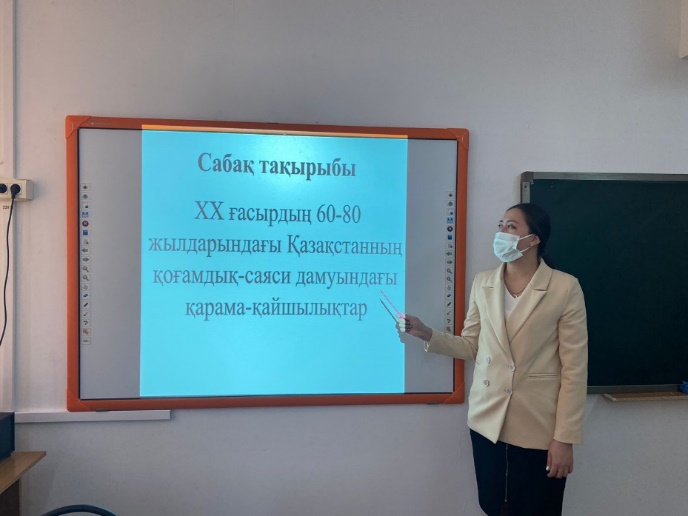 10-сынып оқушыларының «Қазақстан тарихы» пәнінен олқылықтардың орнын толтыру бойынша суреттер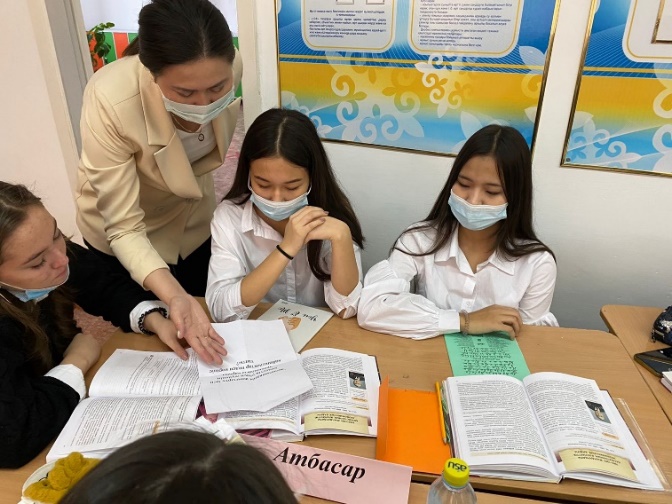 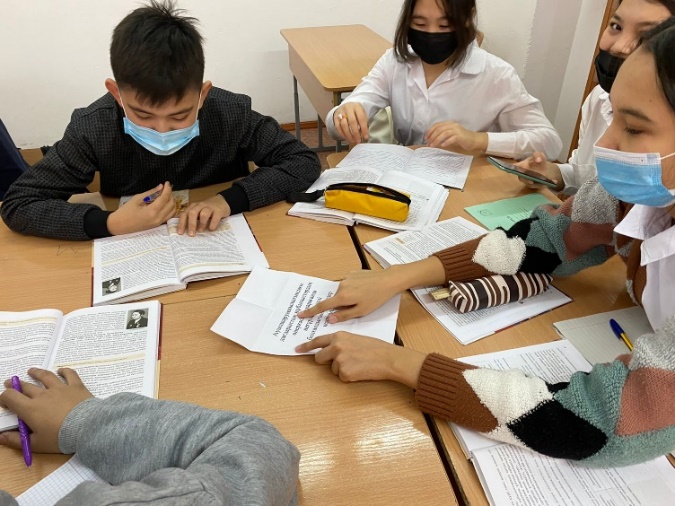 Қиындық тудырған тақырыптарОқу мақсаттарыСоғыстан кейінгі Қазақ КСР-нің әлеуметтік-экономикалық дамуы9.1.1.1 демографиялық өзгерістердің себеп-салдарлық байланысын талдау арқылы дәйекті  қорытындылауХХ ғасырдың 60-80 жылдарындағы Қазақстанның қоғамдық-саяси дамуындағы қарама-қайшылықтар9.3.1.4. әміршіл-әкімшіл саясатқа қарсы халық наразылықтарын салыстырып, талдауХХ ғасырдың 40-80 жылдарындағы әдебиет пен өнердің дамуы9.2.2.1. кеңестік әдебиет пен өнер туындыларындарда қоғамдық өмірдің бейнеленуін талдауҚазақстан «Қайта құрудың» бастапқы кезеңінде9.4.1.2. Кеңес үкіметі кезіндегі орын алған әлеуметтік-экономикалық проблемаларды талдауТәуелсіздіктің алғашқы жылдарындағы Қазақстанның экономикалық дамуы9.4.1.3 Қазақстан Республикасындағы жекешелендіру процесінің экономикаға ықпалын талдау9-сыныпта қиындық тудырған оқу мақсаттары10-сыныптың  оқу мақсаттары9.1.1.1 демографиялық өзгерістердің себеп-салдарлық байланысын талдау арқылы дәйекті  қорытындылау10.3.3.2 Қазақ хандығының құрылуын Қазақстан аумағындағы тарихи процестердің заңды нәтижесі ретінде тұжырымдау9.3.1.4. әміршіл-әкімшіл саясатқа қарсы халық наразылықтарын салыстырып, талдау10.3.4.1 Қазақстанның мемлекеттік егемендігінен айрылуының себеп-салдарын анықтау;10.3.4.2 қазақ халқының мемлекеттік егемендікті қалпына келтіру үшін жүргізген күресін зерттеу9.2.2.1. кеңестік әдебиет пен өнер туындыларындарда қоғамдық өмірдің бейнеленуін талдау10.4.2.1 Кеңестік дәуірдегі Қазақстан мәдениеті саласындағы жаңа бағыттарды және жанрларды анықтау9.4.1.2. Кеңес үкіметі кезіндегі орын алған әлеуметтік-экономикалық проблемаларды талдау10.3.4.5 Кеңестік кезеңдегі Қазақстанның қоғамдық-саяси дамуының жетістіктері мен қайшылықтарын талдау9.4.1.3 Қазақстан Республикасындағы жекешелендіру процесінің экономикаға ықпалын талдау10.3.4.7 мемлекеттік стратегиялар мен бағдарламалардың мазмұнын зерттей отырып Қазақстан Республикасының даму бағдарларын болжау  [3, 253 б.]Ойлау дағдыларыныңдеңгейі:Қолдану, жоғары деңгей дағдылары.Қолдану, жоғары деңгей дағдылары.СебептеріСалдарыҚорытынды:Қорытынды:Наразалық науқандарнаразылық себептерісалдарымәні мен тарихи маңыздылығы«Жас тұлпар» ұйымының қызметі«Целиноград оқиғасы»Кеңестік әдебиетӨнер туындыларыСалалар (отрасли)Қазақстан «Қайта құру» жылдарындаҚазақстан «Қайта құру» жылдарындаСалалар (отрасли)+-Саяси сала (басқару формасы, партиялары, билік салаларының дербестігі)Әлеуметтік сала (тұрмыс деңгейі, білім, денсаулық, еңбек жағдайлары)Экономикалық сала (өндіріс, сауда, ауыл шаруашылығы)Мәдениет саласы(өнер, ұлттық сана-сезім мен мәдениет)Бағалау критерийіТапсырма №Білім алушы:Баллдемографиялық өзгерістердің себеп-салдарлық байланысын талдау арқылы дәйекті  қорытындылайды1демографиялық   өзгерістердіңанықтайды;демографиялық  өзгерістердің  салдарын анықтайды;қорытынды жасайды;	111әміршіл – әкімшіл саясатқа қарсы халық наразылықтарын салыстырып, талдайды.2«Жас тұлпар» ұйымы қызметінің наразылық себептерін анықтайды;«Жас тұлпар» ұйымы қызметінің наразылық салдарын жазады;«Жас тұлпар» ұйымы қызметінің наразылық мәні мен тарихи маңыздылығын талдайды.111кеңестік әдебиет пен өнер туындыларындарда қоғамдық өмірдің бейнеленуін талдайды;3Кеңестік әдебиеттің қоғамдық өмірдің бейнеленуін талдайды;Өнер туындыларындарда қоғамдық өмірдің бейнеленуін талдайды.11Кеңес үкіметі кезіндегі орын алған әлеуметтік-экономикалық проблемаларды талдайды;4- «Қайта құру» кезіндегі саяси саладағы (басқару формасы, партиялары, билік салаларының дербестігі) жетістіктер мен кемшіліктерін анықтайды;- «Қайта құру» кезіндегі әлеуметтік саладағы (тұрмыс деңгейі, білім, денсаулық, еңбек жағдайлары) жетістіктер мен кемшіліктерін анықтайды;- «Қайта құру» кезіндегі экономикалық саладағы (өндіріс, сауда, ауыл шаруашылығы) жетістіктер мен кемшіліктерін анықтайды;- мәдениет саласындағы (өнер, ұлттық сана-сезім мен мәдениет) жетістіктер мен кемшіліктерін анықтайды.1111Қазақстан Республикасындағы жекешелендіру процесінің экономикаға ықпалын анықтайды;5«Қазақстан Республикасындағы жекешелендіру процесі экономикаға маңызды» бойынша өз позициясын талдайды:Позиция  (Қазақстан Республикасындағы жекешелендіру процесі экономикаға маңызды /маңызды емес)Түсіндіру (себебі......)Мысал (мен мұны мынадай мысалдар арқылы дәлелдей аламын....) Салдар (айтылған мәселе бойынша мынандай қорытынды жасаймын....)111Жалпы баллЖалпы баллЖалпы балл15№ТақырыптарОқу мақсаттарыЖұмыс формасыУақытыҚорытынды1Соғыстан кейінгі Қазақ КСР-нің әлеуметтік-экономикалық дамуыЗерттеу сұрағы: Соғыстан кейін қазақстандықтардың өмірі қалай өзгерді?9.1.1.1 демографиялық өзгерістердің себеп-салдарлық байланысын талдау арқылы дәйекті  қорытындылаужеке, топтықСенбі, каникул уақытыПТМС талдау2ХХ ғасырдың 60-80 жылдарындағы Қазақстанның қоғамдық-саяси дамуындағы қарама-қайшылықтарЗерттеу сұрағы: ХХ ғасырдың екінші жартысында ұлттық мүдделерді қорғау қалай  жүзеге асырылды9.3.1.4. әміршіл-әкімшіл саясатқа қарсы халық наразылықтарын салыстырып, талдаужеке, топтықСенбі, каникул уақытыпікірталастар жүргізу3ХХ ғасырдың 40-80 жылдарындағы әдебиет пен өнердің дамуыЗерттеу сұрағы: Кеңестік идеология қазақ мәдениетінің дамуына қалай әсер етті?9.2.2.1. кеңестік әдебиет пен өнер туындыларындарда қоғамдық өмірдің бейнеленуін талдаужеке, топтықСенбі, каникул уақытыкластерлер мен графикалық органайзерлер құру4Қазақстан «Қайта құрудың» бастапқы кезеңіндеЗерттеу сұрағы ҚСРО-ның ыдырауы: заңдылықпа әлде кездейсоқтық па?9.4.1.2. Кеңес үкіметі кезіндегі орын алған әлеуметтік-экономикалық проблемаларды талдаужеке, топтықСенбі, каникул уақытыҚосымша мәліметтермен жұмыс5Тәуелсіздіктің алғашқы жылдарындағы Қазақстанның экономикалық дамуыЗерттеу сұрағы: Нарықтық экономикадағы қиыншылықтар неден көрініс тапты?9.4.1.3 Қазақстан Республикасындағы жекешелендіру процесінің экономикаға ықпалын талдаужеке, топтықСенбі, каникул уақытыЭссе жазуАйырмашылығыҚазақ КСР-ның Мемлекеттік егемендігі туралы ДекларацияҰқсастықтарыАйырмашылығыҚазақстан Республикасының Мемлекеттік Тәуелсіздік туралы Конституциялық Заңы9-сынып10-сынып9.1.1.1 демографиялық өзгерістердің себеп-салдарлық байланысын талдау арқылы дәйекті  қорытындылау10.3.3.2 Қазақ хандығының құрылуын Қазақстан аумағындағы тарихи процестердің заңды нәтижесі ретінде тұжырымдау9.3.1.4. әміршіл-әкімшіл саясатқа қарсы халық наразылықтарын салыстырып, талдау10.3.4.1 Қазақстанның мемлекеттік егемендігінен айрылуының себеп-салдарын анықтау;10.3.4.2 қазақ халқының мемлекеттік егемендікті қалпына келтіру үшін жүргізген күресін зерттеу9.2.2.1. кеңестік әдебиет пен өнер туындыларындарда қоғамдық өмірдің бейнеленуін талдау10.4.2.1 Кеңестік дәуірдегі Қазақстан мәдениеті саласындағы жаңа бағыттарды және жанрларды анықтау9.4.1.2. Кеңес үкіметі кезіндегі орын алған әлеуметтік-экономикалық проблемаларды талдау10.3.4.5 Кеңестік кезеңдегі Қазақстанның қоғамдық-саяси дамуының жетістіктері мен қайшылықтарын талдау9.4.1.3 Қазақстан Республикасындағы жекешелендіру процесінің экономикаға ықпалын талдау10.3.4.7 мемлекеттік стратегиялар мен бағдарламалардың мазмұнын зерттей отырып Қазақстан Республикасының даму бағдарларын болжау  ПәнОрындағанМакс баллТапсырмалар балдарының пайыздық мазмұныТапсырмалар балдарының пайыздық мазмұныТапсырмалар балдарының пайыздық мазмұныСапа %Үлгерім %ПәнОрындағантөменортажоғарыСапа %Үлгерім %ПәнОрындаған0-39%40-84%85-100%Қазақстан тарихы
Оқушылар саныОқушылар саныОқушылар саныТапсырмалар5
12
05066 %
100 %Мақсатты меңгергендерҚиындық тудырған мақсаттарТапсырма9.1.1.1 демографиялық өзгерістердің себеп-салдарлық байланысын талдау арқылы дәйекті  қорытындылау;9.3.1.4. әміршіл-әкімшіл саясатқа қарсы халық наразылықтарын салыстырып, талдау;9.2.2.1. кеңестік әдебиет пен өнер туындыларындарда қоғамдық өмірдің бейнеленуін талдау;9.4.1.2. Кеңес үкіметі кезіндегі орын алған әлеуметтік-экономикалық проблемаларды талдау;9.4.1.3 Қазақстан Республикасындағы жекешелендіру процесінің экономикаға ықпалын талдау9.3.1.4. әміршіл-әкімшіл саясатқа қарсы халық наразылықтарын салыстырып, талдау;9.4.1.3 Қазақстан Республикасындағы жекешелендіру процесінің экономикаға ықпалын талдау.Сынып Қазақстан тарихы  10 «Б» сыныбы Қазақстан тарихы  10 «Б» сыныбы Қазақстан тарихы  10 «Б» сыныбы Қазақстан тарихы  10 «Б» сыныбы Қазақстан тарихы  10 «Б» сыныбыТоқсанI тоқсанII тоқсанIII тоқсанIV тоқсанжылдықОқушылар саны55«5»00«4»22«3»33«2»00қ/н00Білім сапасы5050Үлгерімі1001001009080706050.4030.20100I тоқсанII тоқсанIII тоқсанIV тоқсанжылдық